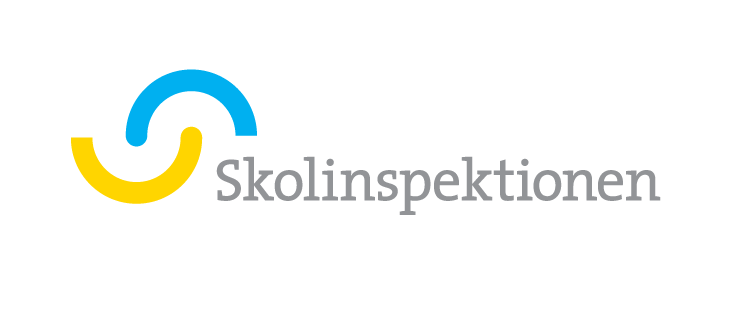 Uppgift till Skolinspektionen och Barn- och elevombudet (BEO)Posta din uppgift till Skolinspektionen, Box 23069, 104 35 Stockholm Uppgift om missförhållande gällande barn/elev eller en generell situation.Här kan du lämna uppgifter om du tycker att ett barn eller en elev har blivit felaktigt behandlad eller om du upplever att den allmänna situationen på förskolan eller skolan är dålig.Tänk på att om din uppgift gäller fler än ett barn eller elev, måste du fylla i ett formulär för varje barn eller elev.När du har en uppgift om missförhållandenInnan du framför din uppgift om missförhållanden är det bra att du känner till vilka regler som gäller och vilka krav du kan ställa på din förskola, skola eller vuxenutbildning.Föräldrar och elever: SkolverketPrata med förskolan eller skolan förstKan jag inte skicka in min uppgift om missförhållanden direkt till Skolinspektionen?Jo, det kan du men vi utreder inte alla uppgifter. Vi utreder inte sådana uppgifter där vi anser att den som ansvarar för skolan bättre kan hantera problemen.Kontakta därför i första hand rektorn på förskolan eller skolan dina uppgifter gäller, för att få så snabb och effektiv hjälp som möjligt.Nästa steg är huvudmannens klagomålshanteringAlla som driver skolor, så kallade huvudmän, har ett ansvar att ta emot och hantera klagomål. Om du är missnöjd med rektors svar eller hantering av ditt klagomål ska du därför vända dig till huvudmannen. Det kan till exempel vara kommunen, ett företag eller en förening. Huvudmannen har då ett ansvar att oberoende av rektor utreda ditt klagomål. För att ta reda på hur du kommer i kontakt med ansvarig för huvudmannens klagomålshantering kan du titta på huvudmannens eller skolans webbplats, alternativt fråga någon i personalen på skolan.Är du missnöjd med huvudmannens hantering?Om problemet kvarstår efter huvudmannens hantering kan du skicka in uppgift om missförhållande till SkolinspektionenSkolinspektionen kan inte lösa tvister mellan vårdnadshavare och skola eller mellan barn/elev och skola, eftersom våra utredningar alltid är opartiska.Observera att Skolinspektionen bedömer vilka uppgifter vi ska utreda och på vilket sätt. Det innebär att vi inte utreder alla uppgifter vi får in.OffentlighetsprincipenAlla inkomna uppgifter blir så kallade allmänna handlingar. Det betyder att vem som helst har rätt att läsa dem. Skolinspektionen lämnar inte ut uppgifter som omfattas av sekretess. Skolinspektionen är även skyldig att skydda känsliga personuppgifter mot otillåten användning eller åtkomst i enlighet med dataskyddsförordningen.PersonuppgiftsansvarSkolinspektionen är personuppgiftsansvarig för behandlingen av personuppgifter som myndigheten utför. När du fyller i detta webbformulär kan följande personuppgiftsbehandlingar bli aktuella:Registrering i våra it-systemVidareförmedlande av personuppgifter till annan myndighet huvudman för den skola som omfattas av de uppgifter ni lämnat i denna skrivelseHantering inom tillsynsverksamhetBevarande och arkiveringFör mer information om vår integritetspolicy och dina rättigheter som registrerad, se https://www.skolinspektionen.se/Om-oss/integritetspolicy/Lämna uppgifter här:

UppgiftAvser din uppgift en specifik elev eller en generell situation som påverkar flera elever?	Enskild elev	SituationHär anger du vilken verksamhet som din uppgift avser. Om det är kommunen eller huvudmannen, och inte en specifik förskola eller skola, som din uppgift gäller behöver du inte fylla i förskole- eller skolenhetens namn.Verksamhet/SkolaVerksamhetsformFörskola eller fritidshemFörskoleklass, grundskola, grundsärskola, sameskola eller specialskolaGymnasieskola/GymnasiesärskolaVuxenutbildning (Komvux)Årskurs/programKommunHuvudman 
KontaktuppgifterMin roll är UppgiftslämnareBerörd elevUppgiftslämnare och berörd elevJag vill vara anonym (om du lämnar uppgifter om en enskild elev behöver elevs namn uppges).	Ja	NejSkyddade personuppgifter? 	Ja	Om Ja, ange personnr  (ÅÅÅÅMMDD0000)	NejUppgiftslämnare som ej är elev: Vilken relation har du till eleven/barnet?  	Jag är förälder/vårdnadshavare till elev/barn i verksamhetenJag är släktning till elev/barn i verksamhetenJag är vän till elev/barn i verksamheten Jag är förskole-/skolpersonal i verksamhetenAnnan relation till verksamhetenFörnamn	EfternamnPostadress	Postnr	OrtE-postTelefonnummer
(Fyll i om uppgiften gäller enskilt barn/ enskild elev)Skyddade personuppgifter? 	Ja	Om Ja, ange personnr  (ÅÅÅÅMMDD0000)	NejÅlder		Kön		Flicka/Kvinna		Pojke/Man		AnnatFörnamn	EfternamnPostadress	Postnr	OrtE-postTelefonnummerHändelserBeskriv på vilket sätt du anser att skolan har gjort fel och under vilken periodDatum då händelsen ägde rum	Under vilken period har detta pågåttHar du berättat för någon om vad som hänt? Det kan gälla till exempel personal på förskola, skola, vuxenutbildning, huvudmannens klagomålshantering eller annan myndighet.	Ja	Ja, vissa saker	NejVad har du berättat?Har det startats någon utredning av ärendet från huvudmannens sida?	Ja	NejÄr utredningen avslutad?	Ja	Nej	Vet ejHar du anmält detta till en annan myndighet eller överklagat ett beslut i samma fråga till Skolväsendets överklagandenämnd?	Ja	NejOm ja, vilken myndighet har du varit i kontakt med? När kontaktade du dem? Ange datumHar du lämnat en uppgift om missförhållanden till Skolinspektionen tidigare?	Ja, för samma barn eller elev eller situation	Ja, för annat barn eller elev eller situation	NejOm ja, när gjorde du detta, ange datum	Om du vet vilket ärendenr det ärendet hade, ange det härEventuella övriga upplysningar
Information att ta del av innan du skickar in en uppgift om missförhållanden: Berättat för:Roll:Vad har du berättat?När? DatumBerättat för:Roll:Vad har du berättat?När? Datum